Ref No: AIGETOATN/Circle Office Correspondence/6				 dated: 5th June 2014ToThe Chief General Manager, Tamilnadu Circle, Bharat Sanchar Nigam Limited,Chennai – 600 006.Respected Sir,	Sub: Request to remove Glaring disparity and irregularities in pay fixation under 2nd                          PRC for Internal candidates recruited against DR JTO Quota -Reg.I would like to bring the glaring disparity and irregularities in pay fixation under 2nd PRC for Internal candidates recruited against DR JTO Quota to your kind notice and sympathetic perusal.The pay was not fixed in accordance with FR for the officials belong to internal candidates recruited against DR JTO Quota in Tirunelveli SSA. For internal candidates recruited against DR JTO Quota belongs to all other SSAs the pay was fixed in the TTA scale w.e.f 1/1/2007 till joining as JTO and allowed one notional increment on promotion. But in Tirunelveli SSA the pay was fixed for the officials belong to internal candidates recruited against DR JTO Quota treating them as External DRJTO. When pay was fixed treating as External DRJTO their past service was ignored and pay also get degraded and this disparity remains for the past five years.This is contrary to Point 4 of the BSNL CO Lr. No.5-3/0001-Pers IV dated 23/06/2010 - “Extension of benefits to the Internal Officials selected DR JTO Quota who have applied through proper channel – Clarification reads as..., “The officials appointed as DR JTOs are entitled for benefits of past service, if otherwise admissible under rules, for fixation of pay in the post of DR JTO treating the resignation as a technical formality”.It is, therefore, requested to intervene and take necessary action to remove the disparity please.Thanking You,Yours sincerely,Circle SecretaryAIGETOA TN CircleCopy to:  CHQ President/General Secretary/Joint Secretary (South) for information please.Encl:Corporate office order No: 5-31/2001-Pers.IV dated 23.6.2010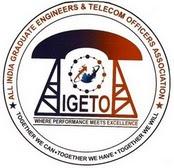 ALL INDIA GRADUATE ENGINEERS & TELECOM OFFICERS ASSOCIATIONTAMILNADU TELECOM CIRCLE(An Association of DR Graduate Engineers/Account Officers of BSNL)Website: www.aigetoachq.orgEmail: aigetoatncircle@gmail.comCircle PresidentH. Victor Samson9443100770Circle SecretaryG. Saravana Kumar9443200450